Ταχυδρόμος       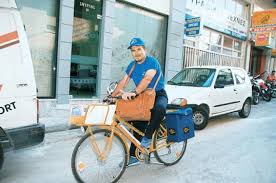 Γράμμα       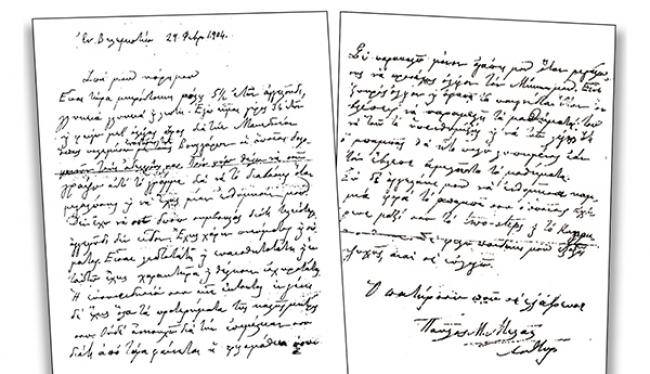 Φάκελος            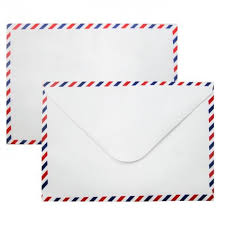 Γραμματόσημο 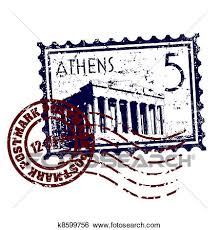 Ταχυδρομικό κουτί  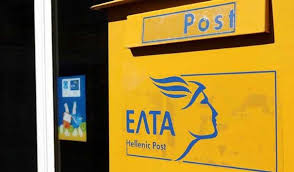 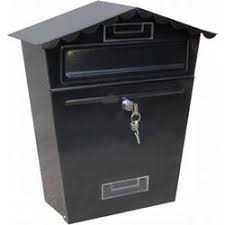 Δέμα                    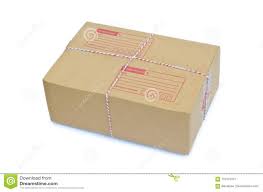 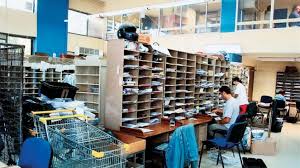 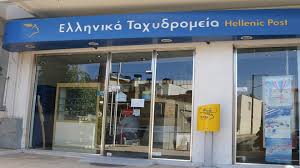 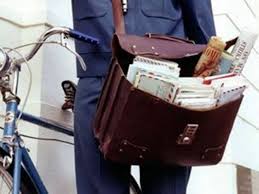 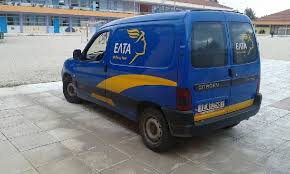 